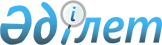 "Қауымдық сервитут белгілеу туралы" Ростов ауылдық округі әкімінің 2023 жылғы 30 қазан № 7 шешіміне өзгертулер еңгізу туралыҚарағанды облысы Бұқар жырау ауданы Ростов ауылдық округінің әкімінің 2023 жылғы 7 желтоқсандағы № 8 шешімі
      "Мобайл Телеком-Сервис" ЖШС- нын өтінішін қарастыра келіп Ростов ауылдық округі әкімінің ШЕШІМІ:
      1. "Қауымдық сервитут белгілеу туралы" Ростов ауылдық округі әкімінің 2023 жылғы 30 қазан №7 шешіміне келесі өзгертулерді еңгізу:
      1 тармақты жаңа редакцияда жазу:
      "1. Қарағанды облысы Бұқар жырау ауданы Ростов ауылдық округі Ростовка ауылында байланыс мұнаралары талшықты-оптикалық байланыс желісін төсеу және пайдалану үшін ауданы 0,0600 га жер учаскесін 5 (бес) жыл мерзімінде қауымдық сервитут белгіленсін".
      2. Осы шешім алғашқы ресми жарияланған күнінен бастап қолданысқа енгізіледі.
      3. Осы шешімнің орындалуын бақылауды өзіме қалдырамын.
					© 2012. Қазақстан Республикасы Әділет министрлігінің «Қазақстан Республикасының Заңнама және құқықтық ақпарат институты» ШЖҚ РМК
				
      Ростов ауылдық округінің әкімі

Т.Ргебаев
